TV BROADCASTER: PPL INFORMATION SHEET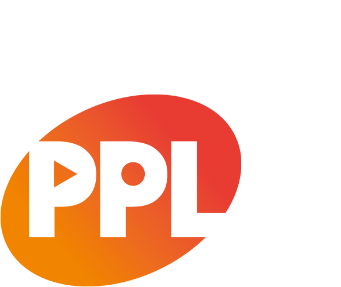 1.BRIEF DESCRIPTION OF YOUR CHANNEL:2.LICENSEE: (full name of legal entity)3.COMPANY NUMBER:4.OFCOM LICENCE NUMBER:5.REGISTERED ADDRESS: (and correspondence address if different)6. NAME OF CHANNEL:7.CHANNEL LAUNCH DATE:8.UK CHANNEL/EPG NUMBER:FREESATFREEVIEWFREEVIEWSKYSKYVIRGIN8.UK CHANNEL/EPG NUMBER:9.IS THE CHANNEL BARB MEASURED?YESYESYESNONONO9.IS THE CHANNEL BARB MEASURED?10.PLEASE LIST ALL TERRITORIES RECEIVING THE CHANNEL AND THE NO. OF HOMES REACHED:TERRITORYTERRITORYTERRITORYNO. HOMES REACHED VIA SATELLITENO. HOMES REACHED VIA SATELLITENO. HOMES REACHED VIA SATELLITE10.PLEASE LIST ALL TERRITORIES RECEIVING THE CHANNEL AND THE NO. OF HOMES REACHED:11.HOW IS THE CHANNEL FUNDED?(e.g. via advertising or subscription revenue)12.PLEASE ESTIMATE THE NUMBER OF MINUTES PER WEEK THE CHANNEL WILL BROADCAST COMMERCIAL SOUND RECORDINGS:13.WILL THE CHANNEL USE ANY MUSIC VIDEOS? (If YES, please estimate the number of minutes per week the channel will broadcast music videos)YESYESYESNONONO13.WILL THE CHANNEL USE ANY MUSIC VIDEOS? (If YES, please estimate the number of minutes per week the channel will broadcast music videos)14.THE REPORTING OF MUSIC USAGE TO BE PROVIDED BY:BROADCASTER DIRECTLYBROADCASTER DIRECTLYBROADCASTER DIRECTLYTHIRD PARTY(If so, please name below)THIRD PARTY(If so, please name below)THIRD PARTY(If so, please name below)14.THE REPORTING OF MUSIC USAGE TO BE PROVIDED BY:15. PLEASE TICK IF THE FOLLOWING PLATFORMS ARE REQUIRED:(If so, please provide web address) INTERNET SIMULCASTINTERNET SIMULCASTCATCH UP < 30 DAYSCATCH UP < 30 DAYSCATCH UP > 30 DAYSCATCH UP > 30 DAYS15. PLEASE TICK IF THE FOLLOWING PLATFORMS ARE REQUIRED:(If so, please provide web address) 16.IF 15. APPLIES, PLEASE ESTIMATE THE NUMBER OF HOURS OF STREAMING PER YEAR OF PROGRAMME CONTENT:INTERNET SIMULCAST INTERNET SIMULCAST CATCH UP < 30 DAYSCATCH UP < 30 DAYSCATCH UP > 30 DAYSCATCH UP > 30 DAYS16.IF 15. APPLIES, PLEASE ESTIMATE THE NUMBER OF HOURS OF STREAMING PER YEAR OF PROGRAMME CONTENT:17.IF 15. APPLIES, WILL TEMPORARY DOWNLOADS OF PROGRAMMES BE MADE AVAILABLE? (If so, please estimate the number of downloads per year) YESYESYESNONONO17.IF 15. APPLIES, WILL TEMPORARY DOWNLOADS OF PROGRAMMES BE MADE AVAILABLE? (If so, please estimate the number of downloads per year) 18.IF 15. APPLIES, DO YOU CURRENTLY CHARGE OR PLAN TO CHARGE A SUBSCRIPTION FEE TO ACCESS ON-DEMAND CONTENT?(If so, please provide details)YESYESYESNONONO18.IF 15. APPLIES, DO YOU CURRENTLY CHARGE OR PLAN TO CHARGE A SUBSCRIPTION FEE TO ACCESS ON-DEMAND CONTENT?(If so, please provide details)19.PLEASE PROVIDE DETAILS OF FUTURE PLANS AND/OR POSSIBLE CHANGES TO YOUR OUTPUT:NAME:POSITION:DATE:Please complete all sections and return by email to the Broadcast Licensing team at tvbroadcasting@ppluk.com  NAME:POSITION:DATE:Please complete all sections and return by email to the Broadcast Licensing team at tvbroadcasting@ppluk.com  NAME:POSITION:DATE:Please complete all sections and return by email to the Broadcast Licensing team at tvbroadcasting@ppluk.com  NAME:POSITION:DATE:Please complete all sections and return by email to the Broadcast Licensing team at tvbroadcasting@ppluk.com  NAME:POSITION:DATE:Please complete all sections and return by email to the Broadcast Licensing team at tvbroadcasting@ppluk.com  NAME:POSITION:DATE:Please complete all sections and return by email to the Broadcast Licensing team at tvbroadcasting@ppluk.com  NAME:POSITION:DATE:Please complete all sections and return by email to the Broadcast Licensing team at tvbroadcasting@ppluk.com  NAME:POSITION:DATE:Please complete all sections and return by email to the Broadcast Licensing team at tvbroadcasting@ppluk.com  